คู่มือสำหรับประชาชน: การลงทะเบียนและยื่นคำขอรับเงินเบี้ยยังชีพผู้สูงอายุ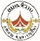 หน่วยงานที่รับผิดชอบ: องค์การบริหารส่วนตำบลชีวาน อำเภอพิมาย จังหวัดนครราชสีมากระทรวง: กระทรวงมหาดไทยชื่อกระบวนงาน: การลงทะเบียนและยื่นคำขอรับเงินเบี้ยยังชีพผู้สูงอายุหน่วยงานเจ้าของกระบวนงาน: องค์การบริหารส่วนตำบลชีวาน อำเภอพิมาย จังหวัดนครราชสีมาประเภทของงานบริการ: กระบวนงานบริการที่เบ็ดเสร็จในหน่วยเดียว	หมวดหมู่ของงานบริการ: ขึ้นทะเบียน	กฎหมายที่ให้อำนาจการอนุญาต หรือที่เกี่ยวข้อง:ระดับผลกระทบ: บริการทั่วไป	พื้นที่ให้บริการ: ท้องถิ่น	กฎหมายข้อบังคับ/ข้อตกลงที่กำหนดระยะเวลา -	ระยะเวลาที่กำหนดตามกฎหมาย / ข้อกำหนด ฯลฯ 0 วัน ข้อมูลสถิติ	จำนวนเฉลี่ยต่อเดือน 0		จำนวนคำขอที่มากที่สุด 0		จำนวนคำขอที่น้อยที่สุด 0	ชื่ออ้างอิงของคู่มือประชาชน การลงทะเบียนและยื่นคำขอรับเงินเบี้ยยังชีพผู้สูงอายุ	ช่องทางการให้บริการ	หลักเกณฑ์ วิธีการ เงื่อนไข(ถ้ามี) ในการยื่นคำขอ และในการพิจารณาอนุญาต
	ระเบียบกระทรวงมหาดไทย ว่าด้วยหลักเกณฑ์การจ่ายเงินเบี้ยยังชีพผู้สูงอายุขององค์กรปกครองส่วนท้องถิ่น พ.ศ. 2552 กำหนดให้ภายในเดือนพฤศจิกายนของทุกปี ให้ผู้ที่จะมีอายุครบหกสิบปีบริบูรณ์ขึ้นไปในปีงบประมาณถัดไป และมีคุณสมบัติครบถ้วนมาลงทะเบียน และยื่นคำขอรับเงินเบี้ยยังชีพผู้สูงอายุด้วยตนเองต่อองค์กรปกครองส่วนท้องถิ่นที่ตนมีภูมิลำเนา ณ สำนักงานขององค์กรปกครองส่วนท้องถิ่นหรือสถานที่ที่องค์กรปกครองส่วนท้องถิ่นกำหนด
หลักเกณฑ์
      	1.มีสัญชาติไทย
  	2.มีภูมิลำเนาอยู่ในเขตองค์กรปกครองส่วนท้องถิ่นตามทะเบียนบ้าน
  	3.มีอายุหกสิบปีบริบูรณ์ขึ้นไป ซึ่งได้ลงทะเบียน และยื่นคำขอรับเงินเบี้ยยังชีพผู้สูงอายุต่อองค์กรปกครองส่วนท้องถิ่น
  	4.ไม่เป็นผู้ได้รับสวัสดิการหรือสิทธิประโยชน์อื่นใดจากหน่วยงานภาครัฐ รัฐวิสาหกิจ หรือองค์กรปกครองส่วนท้องถิ่น ได้แก่ ผู้รับบำนาญ เบี้ยหวัดบำนาญพิเศษ หรือเงินอื่นใดในลักษณะเดียวกัน ผู้สูงอายุที่อยู่ในสถานสงเคราะห์ของรัฐหรือองค์กรปกครองส่วนท้องถิ่น ผู้ได้รับเงินเดือน ค่าตอบแทน รายได้ประจำ หรือผลประโยชน์อย่างอื่นที่รัฐหรือองค์กรปกครองส่วนท้องถิ่นจัดให้เป็นประจำ ยกเว้นผู้พิการและผู้ป่วยเอดส์ตามระเบียบกระทรวงมหาดไทย ว่าด้วยการจ่ายเงินสงเคราะห์เพื่อการยังชีพขององค์กรปกครองส่วนท้องถิ่น พ.ศ. 2548
    	ในการยื่นคำขอรับลงทะเบียนรับเงินเบี้ยยังชีพผู้สูงอายุ ผู้สูงอายุจะต้องแสดงความประสงค์ขอรับเงินเบี้ยยังชีพผู้สูงอายุโดยวิธีใดวิธีหนึ่ง ดังต่อไปนี้
       	1.รับเงินสดด้วยตนเอง หรือรับเงินสดโดยบุคคลที่ได้รับมอบอำนาจจากผู้มีสิทธิ
  	2.โอนเงินเข้าบัญชีเงินฝากธนาคารในนามผู้มีสิทธิ หรือโอนเงินเข้าบัญชีเงินฝากธนาคารในนามบุคคลที่ได้รับมอบอำนาจจากผู้มีสิทธิ	วิธีการ
      	1.ผู้ที่จะมีสิทธิรับเงินเบี้ยยังชีพผู้สูงอายุในปีงบประมาณถัดไป ยื่นคำขอตามแบบพร้อมเอกสารหลักฐานต่อองค์กรปกครองส่วนท้องถิ่น ณ สถานที่และภายในระยะเวลาที่องค์กรปกครองส่วนท้องถิ่นประกาศกำหนดด้วยตนเอง หรือมอบอำนาจให้ผู้อื่นดำเนินการได้
 	2.กรณีผู้สูงอายุที่ได้รับเงินเบี้ยยังชีพผู้สูงอายุจากองค์กรปกครองส่วนท้องถิ่นในปีงบประมาณที่ผ่านมา ให้ถือว่าเป็นผู้ได้ลงทะเบียน และยื่นคำขอรับเบี้ยยังชีพผู้สูงอายุตามระเบียบนี้แล้ว
 	3.กรณีผู้สูงอายุที่มีสิทธิได้รับเบี้ยยังชีพย้ายที่อยู่ และยังประสงค์จะรับเงินเบี้ยยังชีพผู้สูงอายุ ต้องไปแจ้งต่อองค์กรปกครองส่วนท้องถิ่นแห่งใหม่ที่ตน  ย้ายไปขั้นตอน ระยะเวลา และส่วนงานที่รับผิดชอบระยะเวลาดำเนินการรวม   30 นาทีงานบริการนี้ ผ่านการดำเนินการลดขั้นตอน และระยะเวลาปฏิบัติราชการมาแล้ว	ยังไม่ผ่านการดำเนินการลดขั้นตอนรายการเอกสารหลักฐานประกอบการยื่นคำขอ15.1) เอกสารยืนยันตัวตนที่ออกโดยหน่วยงานภาครัฐ15.2) เอกสารอื่น ๆ สำหรับยื่นเพิ่มเติมค่าธรรมเนียมช่องทางการร้องเรียนตัวอย่างแบบฟอร์ม ตัวอย่าง และคู่มือการกรอก หมายเหตุ-1)ระเบียบกระทรวงมหาดไทย ว่าด้วยหลักเกณฑ์การจ่ายเงินเบี้ยยังชีพผู้สูงอายุขององค์กรปกครองส่วนท้องถิ่น พ.ศ. 25521)สถานที่ให้บริการ ที่ทำการองค์บริหารส่วนตำบลชีวาน อำเภอพิมาย จังหวัดนครราชสีมา  โทรศัพท์ : 044-002141/ติดต่อด้วยตนเอง ณ หน่วยงานระยะเวลาเปิดให้บริการ เปิดให้บริการวัน จันทร์ ถึง วันศุกร์ (ยกเว้นวันหยุดที่ทางราชการกำหนด) ตั้งแต่เวลา 08:30 - 16:30 น. (มีพักเที่ยง)หมายเหตุ (ระยะเวลาเปิดให้บริการ 1 – 30 พฤศจิกายน ของทุกปี)ที่ประเภทขั้นตอนรายละเอียดของขั้นตอนการบริการระยะเวลาให้บริการส่วนงาน / หน่วยงานที่รับผิดชอบ หมายเหตุ1)การตรวจสอบเอกสารผู้ที่ประสงค์จะขอรับเบี้ยยังชีพผู้สูงอายุ ในปีงบประมาณถัดไป          หรือผู้รับมอบอำนาจ ยื่นคำขอพร้อมเอกสารหลักฐาน และเจ้าหน้าที่ตรวจสอบคำร้องขอลงทะเบียน และเอกสารหลักฐานประกอบ20 นาทีองค์การบริหารส่วนตำบลชีวาน อำเภอพิมาย จังหวัดนครราชสีมา(หน่วยงานผู้รับผิดชอบ คือ งานสังคมสงเคราะห์  กองสวัสดิการสังคม องค์บริหารส่วนตำบลชีวาน อำเภอพิมายจังหวัดนครราชสีมา  โทรศัพท์ : 044-0021412)การพิจารณาออกใบรับลงทะเบียนตามแบบยื่นคำขอลงทะเบียนให้
ผู้ขอลงทะเบียนหรือผู้รับมอบอำนาจ
10 นาทีองค์การบริหารส่วนตำบลชีวาน อำเภอพิมาย จังหวัดนครราชสีมา(หน่วยงานผู้รับผิดชอบ คือ งานสังคมสงเคราะห์  กองสวัสดิการสังคม องค์บริหารส่วนตำบลชีวาน อำเภอพิมายจังหวัดนครราชสีมาโทรศัพท์ : 044-002141ที่รายการเอกสารยืนยันตัวตนหน่วยงานภาครัฐผู้ออกเอกสารจำนวนเอกสาร
ฉบับจริงจำนวนเอกสาร
สำเนาหน่วยนับเอกสาร หมายเหตุ1)บัตรประจำตัวประชาชนหรือบัตรอื่นที่ออกให้โดยหน่วยงานของรัฐที่มีรูปถ่ายพร้อมสำเนาสำนักทะเบียนอำเภอ/สำนักทะเบียนท้องถิ่น11ชุด-2)ทะเบียนบ้านพร้อมสำเนาสำนักทะเบียนอำเภอ/สำนักทะเบียนท้องถิ่น11ชุด-3)สมุดบัญชีเงิฝากธนาคารพร้อมสำเนา (กรณีที่ผู้ขอรับเงินเบี้ยยังชีพ ผู้ประสงค์ขอรับเงินเบี้ยยังชีพผู้สูงอายุประสงค์ขอรับเงินเบี้ยยังชีพผู้สูงอายุผ่านธนาคาร)-11ชุด-4)หนังสือมอบอำนาจ (กรณีมอบอำนาจให้ดำเนินการแทน)-10ฉบับ-5)บัตรประจำตัวประชาชนหรือบัตรอื่นที่ออกให้โดยหน่วยงานของรัฐที่มีรูปถ่ายพร้อมสำเนาของผู้รับมอบอำนาจ (กรณีมอบอำนาจให้ดำเนินการแทน)สำนักทะเบียนอำเภอ/สำนักทะเบียนท้องถิ่น11ชุด-6)สมุดบัญชีเงิฝากธนาคารพร้อมสำเนาของผู้รับมอบอำนาจ (กรณีผู้ขอรับเงินเบี้ยยังชีพผู้ประสงค์ขอรับเงินเบี้ยยังชีพผู้สูงอายุประสงค์ขอรับเงินเบี้ยยังชีพผู้สูงอายุผ่านธนาคารของผู้รับมอบอำนาจ)-11ชุด-ที่รายการเอกสารยื่นเพิ่มเติมหน่วยงานภาครัฐผู้ออกเอกสารจำนวนเอกสาร
ฉบับจริงจำนวนเอกสาร
สำเนาหน่วยนับเอกสาร หมายเหตุหมายเหตุไม่พบเอกสารอื่น ๆ สำหรับยื่นเพิ่มเติมไม่พบเอกสารอื่น ๆ สำหรับยื่นเพิ่มเติมไม่พบเอกสารอื่น ๆ สำหรับยื่นเพิ่มเติมไม่พบเอกสารอื่น ๆ สำหรับยื่นเพิ่มเติมไม่พบเอกสารอื่น ๆ สำหรับยื่นเพิ่มเติมไม่พบเอกสารอื่น ๆ สำหรับยื่นเพิ่มเติมไม่พบเอกสารอื่น ๆ สำหรับยื่นเพิ่มเติม1)ไม่มีค่าธรรมเนียม1)ช่องทางการร้องเรียน ถ้าการให้บริการไม่เป็นไปตามข้อตกลงที่ระบุไว้ข้างต้นสามารถติดต่อเพื่อร้องเรียนได้ที่ องค์การบริหารส่วนตำบลบ้านลาน โทรศัพท์ : 043-454464  หรือ เว็บไซต์  http://www.baanlansao.com
หมายเหตุ -2)ช่องทางการร้องเรียน ศูนย์บริการประชาชน สำนักปลัดสำนักนายกรัฐมนตรี
หมายเหตุ ( เลขที่ 1 ถ.พิษณุโลก เขตดุสิต กทม. 10300 / สายด่วน 1111 / www.1111.go.th / ตู้ ปณ.1111 เลขที่ 1 ถ.พิษณุโลก เขตดุสิต กทม. 10300)1)แบบคำขอลงทะเบียนรับเงินเบี้ยยังชีพผู้สูงอายุ
-วันที่พิมพ์22/07/2558สถานะรออนุมัติขั้นที่ 1 โดยหัวหน้าหน่วยงาน (Reviewer)จัดทำโดยองค์การบริหารส่วนตำบลชีวาน อำเภอพิมาย จังหวัดนครราชสีมา สถ.มท.อนุมัติโดย-เผยแพร่โดย-